10 KROKŮ, JAK ZAMĚSTNAT LIDI SE ZDRAVOTNÍM POSTIŽENÍM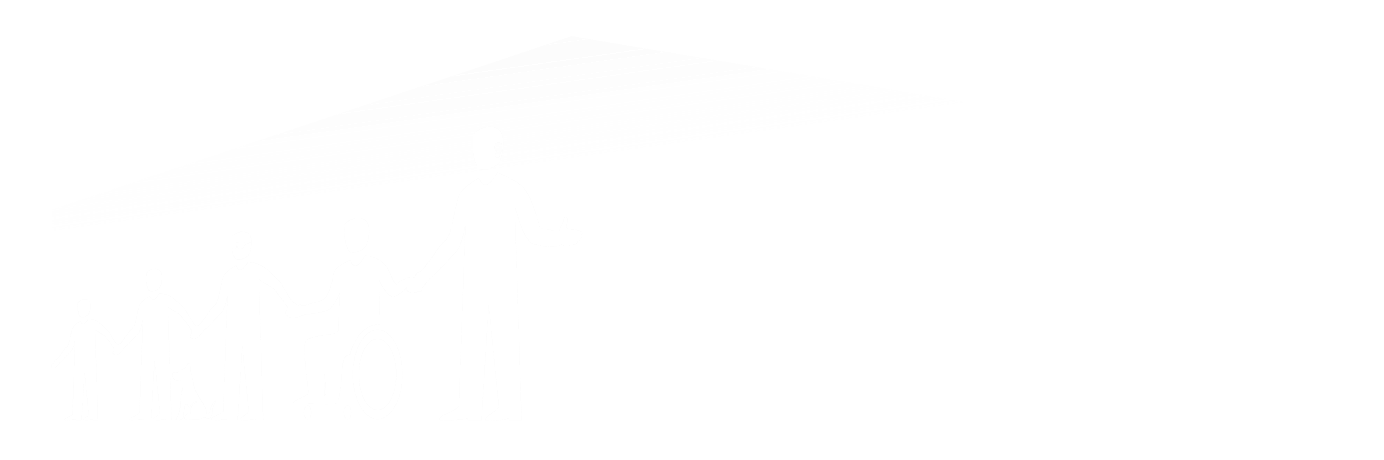 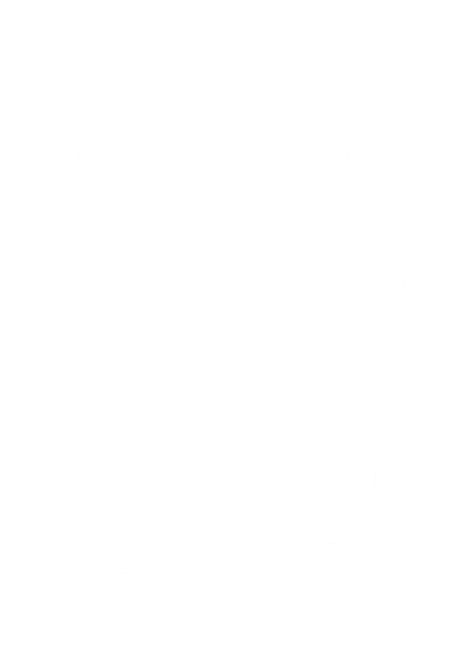 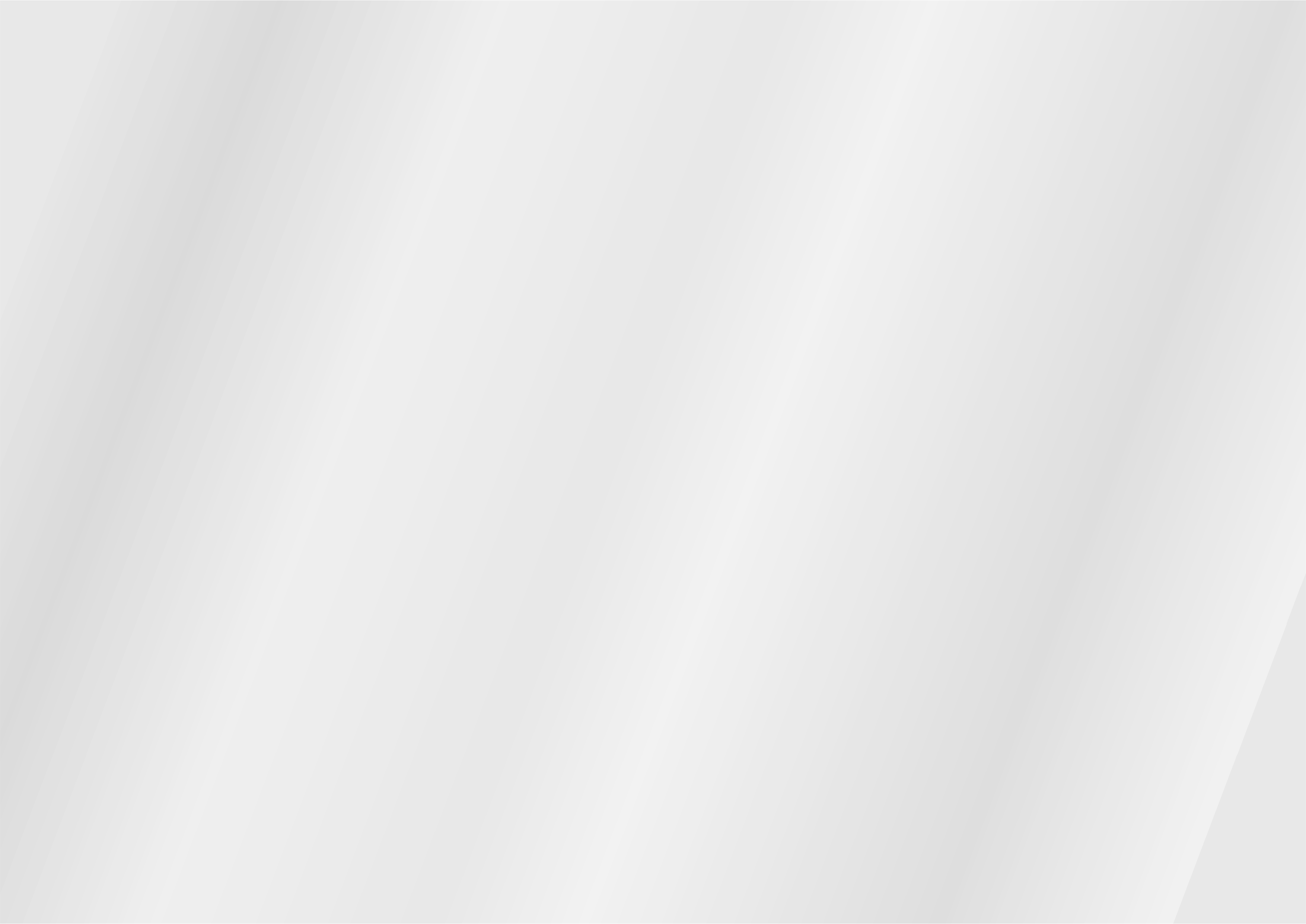 Nepřemýšlejte o zdravotně postižených jako o lidech s hendikepemČasto jsou to vaši nejlepší zaměstnanci – a třeba o tom ani nevíte.
Zaměstnáte-li zdravotně postiženého člověka, poskytujete méně dotací na sociální podpory.
Vytvořte otevřenou firemní kulturu, aby se ve vaší firmě za zdravotní postižení nikdo nestyděl.
Motivujte lidi se zdravotními omezeními, aby se k nim přiznali – vytvořte pro ně benefit.
Seznamte se na ÚP s možnostmi státního příspěvku na úpravu pracovního prostředí či nákup pomůcek pro OZP.
Požádejte na ÚP o příspěvek na vznik nového pracovního místa pro zdravotné postiženého a na jeho provoz.
Vytvořte si seznam, na kterých pozicích byste mohli zaměstnat OZP.
Obraťte se na pomáhající neziskové organizace, které vám pomohou vaši nabídku předat dál a najít vhodného uchazeče.
Odebíráte-li zboží v režimu náhradního plnění, využívejte prověřených dodavatelů prostřednictvím www.pracovnitrziste.cz
Buďte aktivní na stránkách www.pracovnitrziste.cz. Inzerce pozic pro OZP je zdarma.Pokud máte povinnost zaměstnávat OZP, Váš odvod do státního rozpočtu nebo nákup prostřednictvím náhradního plnění vypadá pro rok 2021 třeba takto: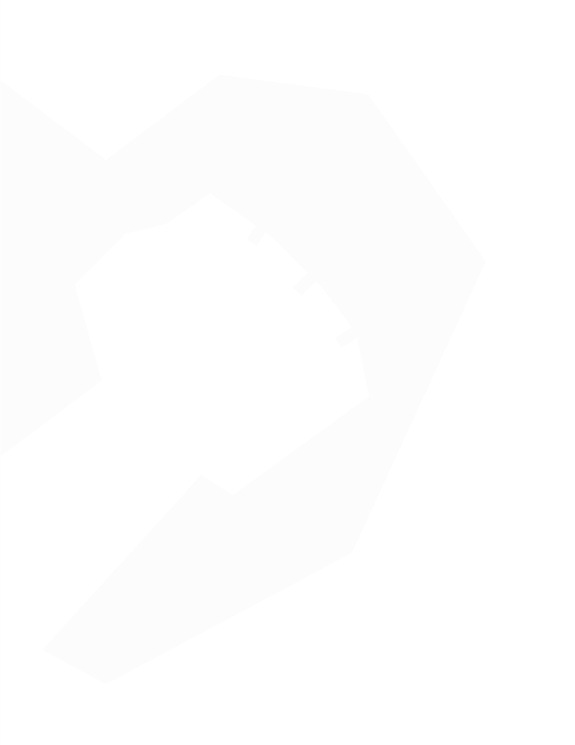 NEBYLO BY LEPŠÍ INVESTOVAT TYTO PENÍZE DO SVÝCH ZAMĚSTNANCŮ?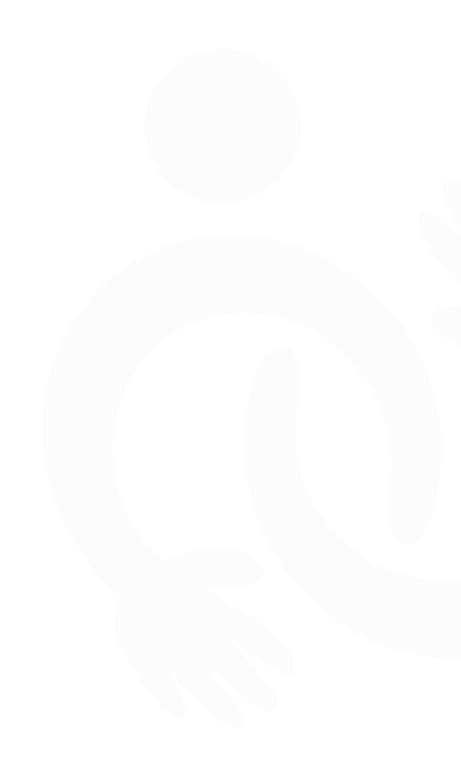 Buďte mezi firmami, které mění společnost k lepšímu.V případě zájmu nás kontaktujte na: info@nfozp.czwww.nfozp.cz				          	www.pracovnitrziste.czPočet zaměstnancůPovinný podíl OZPOdvod do státního rozpočtu v KčNáhradní plnění (bez DPH)25195 687,5 Kč242 277 Kč502191 375 Kč484 554 Kč1004382 750 Kč969 108 Kč2008765 500 Kč1 938 216 Kč1000405 827 500 Kč9 691 080 Kč500020019 137 500 Kč48 455 400 Kč